COMUNE DI ZOLLINO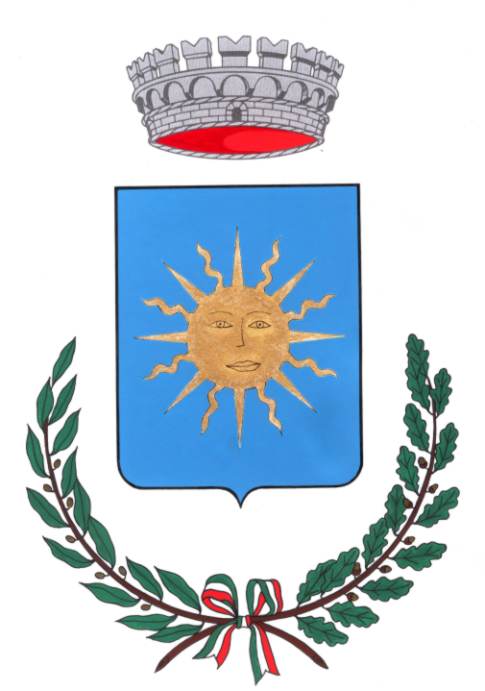 Provincia di Lecce73010 - Viale della Repubblica, 10Tel.0836/600003  – E-mail: servizisociali@comunezollino.le.itBANDO PER IL RICONOSCIMENTO DI RIMBORSI PER SPESE UTENZE  (Delibera Giunta Comunale n. 86 del 07/11/2023)PREMESSASi informa la cittadinanza che fino al giorno 14/03/2024, sono aperti i termini per la presentazione della domanda per il riconoscimento di rimborsi totali o parziali per spese utenze;ART. 1 DESTINATARI Possono presentare domanda i cittadini residenti nel Comune di Zollino nell’unità immobiliare cui si riferisce le utenze il cui indicatore della situazione economica equivalente (ISEE) è:•da € zero ad a € 9.000,0 per il rimborso del 100% della spesa per utenze sino ad un massimo di € 200,00 ;•da € 9.000,01 ad  € 16.000,00  per il rimborso del 50% della spesa per utenze sino ad un massimo di €100,00.Il cittadino di uno Stato non aderente aIl’Unione Europea residente nel Comune di Zollino nell'unità immobiliare cui si riferisce l'utenza potrà richiedere il rimborso  se munito di permesso di soggiorno in corso di validità o permesso di soggiorno CE per soggiornanti di Iungo periodo.L’identificazione del nucleo familiare e la situazione reddituale sono determinate secondo le disposizioni di cui al Decreto del Presidente del Consiglio dei Ministri 5 dicembre 2013, n.159 e successive modificazioni ed integrazioni (I.S.E.E.).ART. 2 GRADUATORIADopo la chiusura del Bando, l’ufficio competente provvederà a redigere gli elenchi degli idonei sulla base delle certificazioni ISEE prodotte, a cominciare dagli ISEE più bassi e fino ad esaurimento dei fondi stanziati dal Comune di Zollino. ART. 3 EROGAZIONE DEI RIMBORSISi procederà al rimborso mediante bonifico suII'IBAN indicato neII’istanza.Nel caso in cui i fondi destinati non siano sufficienti a soddisfare tutti gli aventi diritto, si procederà a liquidare in base alla graduatoria ISEE rideterminando l'importo spettante sulla scorta delle risorse disponibili.ART. 4 DOMANDA E ALLEGATILe domande, ai sensi dell’art. 38, comma 3, primo periodo del D.P.R. 28/12/2000 n. 445, devono essere sottoscritte e presentate unitamente a copia fotostatica non autenticata di documento di identità del sottoscrittore.Alla domanda deve essere allegata l’attestazione ISEE ordinario 2024, rilasciata dai soggetti autorizzati, e per i cittadini extracomunitari anche copia del permesso di soggiorno in corso di validità.Non saranno accettate domande anche solo incomplete.Le domande dovranno pervenire all’ufficio Protocollo del Comune di Zollino, Viale della Repubblica, 10 entro il 14/03/2024 alle ore 12.30.Le domande con i relativi allegati possono essere inviate a mezzo servizio postale; in tal caso farà fede la data e l’ora di arrivo al protocollo comunale, quindi con rischio di ritardo a carico del mittente.Infine, le domande potranno essere trasmesse a mezzo posta elettronica ordinaria all’indirizzo servizisociali@comunezollino.le.it o via PEC a protocollo.comune.zollino@pec.rupar.puglia.it ;La modulistica potrà essere scaricata dal sito Internet del Comune di Zollino (www.comunedizollino.it) oppure ritirata presso il la sede municipale presso l'Ufficio Servizi Sociali (Viale della Repubblica, 10).ART. 5  CONTROLLO E ATTESTAZIONE ISEEAi fini del rilascio dell’attestazione ISEE, i soggetti interessati possono rivolgersi a tutti i Centri di Assistenza Fiscale (C.A.F.) o alla sede INPS competente per territorio (come previsto dal Decreto legislativo 3 maggio 2000, n. 130).Ai sensi del comma 7 art. 4 D. Lgs. n. 109/1998, per l’attuazione dei controlli predisposti dal Comune di Zollino, il richiedente dichiara la propria disponibilità a fornire idonea documentazione atta a dimostrare la completezza e la veridicità dei dati dichiarati. Il Comune di Zollino, con l’obiettivo di supportare i nuclei familiari in reali condizioni economiche disagiate, effettuerà un controllo capillare dei dati delle dichiarazioni ISEE per evidenziare le eventuali posizioni di soggetti per i quali si riscontri, in ambito familiare, una capacità economica non compatibile con i redditi dichiarati; i nominativi di tali soggetti saranno segnalati alla Guardia di Finanza e aIl’Agenzia delle Entrate per i provvedimenti di competenza.INFORMATIVA AI SENSI DELL’ART. 13 DEL REGOLAMENTO UE N. 2016/679 SUL TRATTAMENTO DEI DATI PERSONALI (PRIVACY):Il Comune di Zollino, in qualità di Titolare del trattamento, informa che il trattamento dei dati personali forniti con la presente istanza,o comunque acquisiti per tale scopo, è effettuato per l’esercizio delle funzioni connesse e strumentali alla gestione della presente richiesta di accesso agli atti ed è svolto nel rispetto dei principi di pertinenza e non eccedenza anche con l’utilizzo di procedure informatizzate, garantendo la riservatezza e la sicurezza dei dati stessi. È fatta salva la possibilità di un ulteriore utilizzo dei dati per trattamenti successivi compatibili con le finalità della raccolta anche in forma aggregata per elaborazione di statistiche riguardanti il servizio. Il trattamento sarà effettuato a cura delle persone fisiche autorizzate, preposte alle relative attività procedurali, e impegnate alla riservatezza. I dati saranno conservati per il periodo necessario all'espletamento del procedimento amministrativo e in ogni caso per il tempo previsto dalle disposizioni in materia di conservazione degli atti e documenti amministrativi. I dati non sono oggetto di diffusione o di comunicazione, fatti salvi i casi previsti da norme di Iegge o di regolamento. Agli interessati sono riconosciuti i diritti previsti dall'art. 15 e seguenti del Regolamento UE 2016/679, e in particolare: il diritto di accedere ai propri dati personali, di chiederne la rettifica o I’integrazione se incompleti o inesatti, la limitazione, la cancellazione, nonché di opporsi al Ioro trattamento.								IL RESPONSABILE del 1° SETTORE									Dott. Luigi Costa